Санкт-Петербургский Академический Театр им. Ленсовета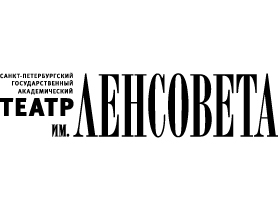 (м. Владимирская, Достоевская, Владимирский пр., 12)Приглашает на спектакли по льготной стоимости от 300 (с местом).За льготными билетами обращаться в кассу или к администратору, назвав кодовое слово – РАДОСТЬ ежедневно с 16.00 до 20.00ВЫКУПАЙТЕ ЗАРАНЕЕ (за 2-3 недели) Открыта продажа льготных билетов на премьеру «ФАЛЬШИВАЯ НОТА»Театр им..Ленсовета. Открыта продажа Абонементов   «Театральный партер» 2018-2019ггпо специальной цене только в кассе театра  (т.713-21-91) Абонемент №9:(Большая сцена и Малая сцена): Ревизор,
Испанская баллада, Август.Графство Осейдж; Земля Эльзы.- ( стоимость Абонемента1200руб.- места- ПАРТЕР)Абонемент №10:  (Большая сцена): Русская матрица, Фальшивая нота,Без вины виноватые, Смешанные чувства.(Стоимость Абонемента 1300руб.- Партер)Количество АБОНЕМЕНТОВ ОГРАНИЧЕНО!В театре в свободном доступе музейная экспозиция: Театр Ленсовета времён И. Владимирова, А. Фрейндлих, М. Боярского. (фото, костюмы и тд.)ФЕВРАЛЬ 2019 года С уважением,главный администраторТеатра им. ЛенсоветаОсипов Александрaleksandr.lensov.theatre@gmail.comт. 764-01-87 1ПТ19:00 БЕЗ ВИНЫ ВИНОВАТЫЕ (А. Н. Островский) Комедия! Классика!В ролях: С. Мигицко, Л. Луппиан, С. Письмиченко и др.2СБ19:00 ВСЕ МЫ ПРЕКРАСНЫЕ ЛЮДИИ. С. Тургенев «Месяц в деревне». В ролях: А. Ковальчук, С. Перегудов, И. Бровин и др.2СБ12:00 ПТИЦЫ Детям, 6+ (Малая сцена)« Сказания о простых истинах, о силе добра, о зле, о смирении»В ролях: Р. Саркисян, С. Никифорова и др.3ВС11:30 СТРАНСТВИЯ НИЛЬСА. МЮЗИКЛ. Мюзикл по географической сказке Сельмы Лагерлёф «Удивительное путешествие Нильса Хольгерссона с дикими гусями по Швеции» 3ВС19:30 ТЕЛО ГЕКТОРАПремьера! В спектакле заняты: А. Алексахина, А. Новиков и А. ЖмаеваИнтеллектуальная комедия, действие которой происходит в наши дни.5ВТ19:00 КОМНАТА ШЕКСПИРАПо пьессе У. Шекспира «Сон в летнюю ночь»5ВТ19:30 СВОБОДНАЯ ПАРАВ спектакле звучат: ария из оперы Гаэтано Доницетти «Любовный напиток» и песни Эдуардо ди Капуа и Джоша Гробана в аранжировке заслуженного артиста России Евгения СТЕЦЮКА6СР19:00 ГАМЛЕТПремьера! Постановка Ю. Бутусова. В ролях: Л. Пицхелаури, С. Перегудов, В. Куликов и др6СР19:30 БЕГЛЕЦ Премьера! По повести Л.Н.Толстого «Казаки» (16+)7ЧТ19:00 КАБАРЕ. БРЕХТМолодежный музыкальный спектакль по текстам Б. Брехта и музыки К. Вайля8ПТ19:00 ГОРОД. ЖЕНИТЬБА. ГОГОЛЬ. Н.В. Гоголь. Комедия «Женитьба». В ролях: А. Ковальчук, С. Мигицко, А. Новиков, Е. Филатов и др.10ВС18:00 ТРИ СЕСТРЫПремия «Золотая Маска» в номинации «Лучшая работа режиссера в драме»В ролях: А. Алексахина, Л. Пицхелаури, О. Муравицкая, А. Ковальчук, О. Андреев, В. Куликов и др.